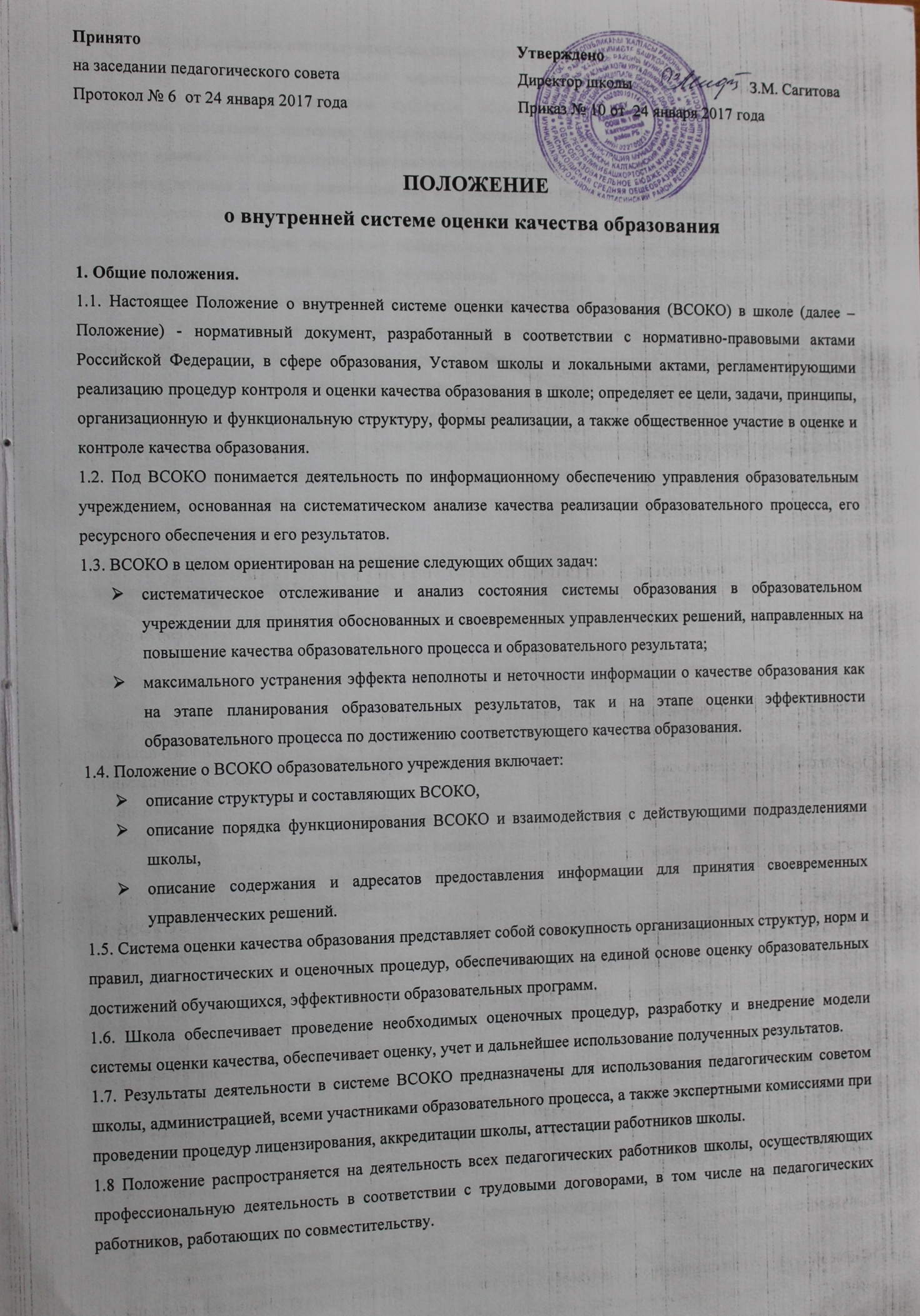 2. В настоящем Положении используются следующие термины: Качество образования – интегральная характеристика системы образования, отражающая степень соответствия личностным ожиданиям субъектов образования, условий образовательного процесса нормативным требованиям, критериям, определяемым государственным стандартом и социальным запросам. Качество условий – это выполнение санитарно-гигиенических норм организации образовательного процесса; организация питания в школе; реализация мер по обеспечению безопасности обучающихся в организации образовательного процесса. Государственный стандарт определяет обязательный минимум содержания образовательных программ, максимальный объем учебной нагрузки обучающихся, требования к уровню подготовки выпускников, требования к условиям организации образовательного процесса. Критерий – признак, на основании которого производится оценка, классификация оцениваемого объекта. Мониторинг в системе образования – комплексное аналитическое отслеживание процессов, определяющих количественно – качественные изменения качества образования, результатом которого является установление степени соответствия измеряемых образовательных результатов, условий их достижения и обеспечение общепризнанной, зафиксированной в нормативных документах и локальных актах системе государственно-общественных требований к качеству образования, а также личностным ожиданиям обучающихся. Экспертиза – всестороннее изучение и анализ состояния образовательного процесса, условий и результатов образовательной деятельности. Измерение – метод регистрации состояния качества образования, а также оценка уровня образовательных достижений с помощью КИМов (контрольных работ, тестов, анкет и др.), которые имеют стандартизированную форму и содержание которых соответствует реализуемым образовательным программам. 3. Основные цели, задачи и принципы внутренней системы оценки качества образования 3.1. Целями ВСОКО являются: формирование единой системы диагностики и контроля состояния образования, обеспечивающей определение факторов и своевременное выявление изменений, влияющих на качество образования в школе; получение объективной информации о функционировании и развитии системы образования в школе, тенденциях его изменения и причинах, влияющих на его уровень; предоставление всем участникам образовательного процесса и общественности достоверной информации о качестве образования; принятие обоснованных и своевременных управленческих решений по совершенствованию образования и повышение уровня информированности потребителей образовательных услуг при принятии таких решений; прогнозирование развития образовательной системы школы. 3.2. Задачами построения ВСОКО являются: формирование единого понимания критериев качества образования и подходов к его измерению; формирование системы аналитических показателей, позволяющей эффективно реализовывать основные цели оценки качества образования; формирование ресурсной базы и обеспечение функционирования школьной образовательной статистики и мониторинга качества образования; изучение и самооценка состояния развития и эффективности деятельности школы; определение степени соответствия условий осуществления образовательного процесса государственным требованиям; определение степени соответствия образовательных программ с учетом запросов основных потребителей образовательных услуг нормативным требованиям; обеспечение доступности качественного образования; оценка уровня индивидуальных образовательных достижений обучающихся; определение степени соответствия качества образования на различных ступенях обучения в рамках мониторинговых исследований качества образования государственным и социальным стандартам; выявление факторов, влияющих на качество образования; содействие повышению квалификации учителей, принимающих участие в процедурах оценки качества образования; определение направлений повышения квалификации педагогических работников по вопросам, касающимся требований к аттестации педагогов, индивидуальным достижениям обучающихся; определение рейтинга и стимулирующих доплат педагогам; расширение общественного участия в управлении образованием в школе; содействие подготовке общественных экспертов, принимающих участие в процедурах оценки качества образования. 3.3. В основу системы оценки качества образования положены следующие принципы: объективности, достоверности, полноты и системности информации о качестве образования; реалистичности требований, норм и показателей качества образования, их социальной и личностной значимости, учёта индивидуальных особенностей развития отдельных обучающихся при оценке результатов их обучения и воспитания; открытости, прозрачности процедур оценки качества образования; преемственности в образовательной политике, интеграции в общероссийскую систему оценки качества образования; доступности информации о состоянии и качестве образования для различных групп потребителей; рефлексивности, реализуемый через включение педагогов в критериальный самоанализ и самооценку своей деятельности с опорой на объективные критерии и показатели; повышения потенциала внутренней оценки, самооценки, самоанализа каждого педагога; оптимальности использования источников первичных данных для определения показателей качества и эффективности образования (с учетом возможности их многократного использования); минимизации системы показателей с учетом потребностей разных уровней управления; сопоставимости системы показателей с муниципальными, региональными аналогами; взаимного дополнения оценочных процедур, установление между ними взаимосвязей и взаимозависимости; соблюдения морально-этических норм при проведении процедур оценки качества образования в школе. 4. Организационная и функциональная структура системы оценки качества образования 4.1. Организационная структура, занимающаяся внутришкольной оценкой, экспертизой качества образования и интерпретацией полученных результатов, включает в себя: администрацию школы, педагогический совет, Методический совет школы, методические объединения учителей-предметников, временные структуры (педагогический консилиум, комиссии и др.). 4.2. Администрация школы: формирует блок локальных актов, регулирующих функционирование ВСОКО школы и приложений к ним, утверждает приказом директора школы и контролирует их исполнение; разрабатывает мероприятия и готовит предложения, направленные на совершенствование системы оценки качества образования школы, участвует в этих мероприятиях; обеспечивает на основе образовательной программы проведение в школе контрольно-оценочных процедур, мониторинговых, социологических и статистических исследований по вопросам качества образования; организует ВСОКО в школе, осуществляет сбор, обработку, хранение и представление информации о состоянии и динамике развития; анализирует результаты оценки качества образования на уровне школы; обеспечивает условия для подготовки работников школы и общественных экспертов по осуществлению контрольно-оценочных процедур; обеспечивает предоставление информации о качестве образования на муниципальный и региональный уровни системы оценки качества образования; формирует информационно – аналитические материалы по результатам оценки качества образования (анализ работы школы за учебный год, результаты самообследования); принимает управленческие решения по развитию качества образования на основе анализа результатов, полученных в процессе реализации ВСОКО; 4.3. Методический совет школы и методические объединения учителей-предметников: участвуют в разработке методики оценки качества образования; участвуют в разработке системы показателей, характеризующих состояние и динамику развития школы; участвуют в разработке критериев оценки результативности профессиональной деятельности педагогов школы; содействуют проведению подготовки работников школы и общественных экспертов по осуществлению контрольно-оценочных процедур; проводят экспертизу организации, содержания и результатов аттестации обучающихся и формируют предложения по их совершенствованию; готовят предложения для администрации по выработке управленческих решений по результатам оценки качества образования на уровне школы. 4.4. Педагогический совет школы: содействует определению стратегических направлений развития системы образования в школе; содействует реализации принципа общественного участия в управлении образованием в школе; принимает участие в формировании информационных запросов основных пользователей ВСОКО школы; принимает участие в обсуждении системы показателей, характеризующих состояние и динамику развития системы образования; принимает участие в экспертизе качества образовательных результатов, условий организации учебного процесса в школе; участие в оценке качества и результативности труда работников школы, распределении выплат стимулирующего характера работникам и согласовании их распределения в порядке, устанавливаемом локальными актами школы. содействует организации работы по повышению квалификации педагогических работников, развитию их творческих инициатив; принимает участие в обсуждении системы показателей, характеризующих состояние и динамику развития системы образования в школе; заслушивает информацию и отчеты педагогических работников, доклады представителей организаций и учреждений, взаимодействующих со школой по вопросам образования и воспитания подрастающего поколения, в том числе сообщения о проверке соблюдения санитарно-гигиенического режима в школе, об охране труда, здоровья и жизни обучающихся и другие вопросы образовательной деятельности школы; принимает решение о перечне учебных предметов, выносимых на промежуточную аттестацию по результатам учебного года. 5. Реализация ВСОКО 5.1. Реализация осуществляется на основе нормативных правовых актов Российской Федерации, регламентирующих реализацию всех процедур контроля и оценки качества образования. 5.2. Мероприятия по реализации целей и задач внутришкольного мониторинга качества образования (ВМКО) планируются и осуществляются на основе проблемного анализа образовательного процесса школы, определения методологии, технологии и инструментария оценки качества образования.5.3. Предметом системы оценки качества образования являются: качество образовательных результатов обучающихся; качество организации образовательного процесса, включающей условия организации образовательного процесса, в том числе доступность образования, условия комфортности получения образования, материально-техническое обеспечение образовательного процесса, организация питания; качество организации воспитательной работы в школе; профессиональная компетентность педагогов, их деятельность по обеспечению требуемого качества результатов образования; эффективность управления качеством образования и открытость деятельности школы; состояние здоровья обучающихся; условия реализация образовательной программы; 5.4. Реализация школьного ВМКО осуществляется посредством существующих процедур и экспертной оценки качества образования. 5.4.1. Содержание процедуры оценки качества образовательных результатов обучающихся включает в себя: единый государственный экзамен для выпускников 11-ых классов; государственную (итоговую) аттестацию выпускников 9-ых классов по новой форме; промежуточную и текущую аттестацию обучающихся; мониторинговые исследования качества знаний обучающихся 4-ых классов по русскому языку, математике и чтению; участие и результативность в школьных, районных, региональных и др. предметных олимпиадах, конкурсах, соревнованиях; мониторинговое исследование обучающихся 1-ых классов «Готовность к обучению в школе и адаптация»; мониторинговое исследование обученности и адаптации обучающихся 5-ых и 10-ых классов; метапредметные результаты обучения (включая сравнение данных внутренней и внешней диагностики); личностные результаты (включая показатели социализации обучающихся); 5.4.2. Содержание процедуры оценки качества организации образовательного процесса включает в себя: соответствие локально-документальной базы современным требованиям; учебно-методическое обеспечение; основные образовательные программы (соответствие требованиям ФГОС); дополнительные образовательные программы (соответствие запросам родителей и обучающихся); реализация учебных планов и рабочих программ (соответствие ФГОС); качество уроков и индивидуальной работы с обучающимися; качество внеурочной деятельности (включая классное руководство); программно-информационное обеспечение, наличие Интернета, эффективность его использования в учебном процессе; организация питания; оснащенность учебных кабинетов современным оборудованием, средствами обучения и мебелью; обеспеченность методической и учебной литературой; оценку соответствия службы охраны труда и обеспечение безопасности (ТБ, ОТ, ППБ, производственной санитарии, антитеррористической безопасности, требования нормативных документов); оценку состояния условий обучения нормативам и требованиям СанПиН; оценку отсева обучающихся на всех ступенях обучения и сохранение контингента обучающихся; анализ результатов дальнейшего трудоустройства выпускников; оценку открытости школы для родителей и общественных организаций, анкетирование родителей. 5.4.3. Содержание процедуры оценки качества воспитательной работы включает в себя: степень вовлеченности в воспитательный процесс педагогического коллектива и родителей; качество планирования воспитательной работы; охват обучающихся таким содержанием деятельности, которая соответствует их интересам и потребностям; наличие детского самоуправления; удовлетворенность обучающихся и родителей воспитательным процессом; исследование уровня воспитанности обучающихся; положительная динамика количества правонарушений и преступлений обучающихся. степень соответствия программ дополнительного образования нормативным требованиям; доля обучающихся (%), охваченных дополнительным образованием 5.4.4. Содержание процедуры оценки профессиональной компетентности педагогов и их деятельности по обеспечению требуемого качества образования включает в себя: аттестацию педагогов; отношение и готовность к повышению педагогического мастерства (систематичность прохождения курсов, участие в работе районных методических объединений и т.д.); знание и использование современных педагогических методик и технологий; образовательные достижения учащихся; подготовку и участие в качестве экспертов ЕГЭ, аттестационных комиссий, жюри и т.д.; участие в профессиональных конкурсах разного уровня, семинарах 5.4.5. Содержание процедуры оценки здоровья учащихся включает в себя: наличие медицинского кабинета и его оснащенность; регулярность и качество проведения санитарно-эпидемиологических профилактических мероприятий; оценку заболеваемости обучающихся, педагогических и других работников школы; оценку эффективности оздоровительной работы (здоровьесберегающие программы, режим дня, организация отдыха и оздоровления детей в каникулярное время); оценку состояния физкультурно-оздоровительной работы; диагностика состояния здоровья обучающихся. 5.4.6. Содержание процедуры оценки эффективности управления качеством образования и открытость деятельности школы; оценка открытости школы для родителей и общественных организаций (анкетирование родителей). работа сайта; установление структуры управления деятельностью образовательного учреждения, штатного расписания, распределение должностных обязанностей; разработка и принятие правил внутреннего распорядка образовательного учреждения; создание в образовательном учреждении необходимых условий для работы подразделений организаций общественного питания и медицинских учреждений; содействие деятельности  педагогических объединений и методических структурных подразделений; координация в образовательном учреждении деятельности общественных (в том числе детских и молодежных) организаций (объединений); использование социальной сферы микрорайона и села; кадровое обеспечение (включая повышение квалификации, инновационную и научно-методическую деятельность педагогов); общественно-государственное управление (Управляющий совет школы, педагогический совет, родительские комитеты, ученическое самоуправление); документооборот и нормативно-правовое обеспечение (включая программу развития образовательного учреждения). 5.4.7. Содержание процедуры оценки условий реализации образовательной программы кадровые условия реализации образовательной программы; материально- технические условия: учебно-методические условия 6. Состав группы мониторинга и распределение функциональных обязанностей участников мониторинговых исследований. В состав группы по проведению мониторинга входят: директор и его заместители по учебной, воспитательной, административно-хозяйственной части; руководители структурных подразделений, творческих групп; представители социально-психологической  службы школы; работник библиотеки; школьный медицинский работник. Администрация: разрабатывает и внедряет внутришкольный мониторинг качества обучения и воспитания; устанавливает и утверждает порядок, периодичность проведения мониторинговых исследований; определяет пути дальнейшего развития образовательной организации. Группа мониторинга: осуществляет мониторинговые исследования; анализирует результаты мониторинга; ведет учет результатов мониторинга; вырабатывает рекомендации по устранению отмеченных недостатков. Классный руководитель: определяет уровень воспитанности каждого ученика; своевременно доводит итоги до сведения учащихся и родителей; анализирует динамику развития личности каждого учащегося; разрабатывает и предлагает учащимся, родителям рекомендации по самооценке результатов воспитания; своевременно предоставляет информацию в группу мониторинга. Учитель: определяет и анализирует уровень учебных достижений учащихся по предметам по результатам контрольных срезов, четвертных, экзаменационных и итоговых оценок; намечает пути повышения степени обученности учащихся; своевременно предоставляет информацию в группу мониторинга. 7. Результаты мониторинга Результаты мониторинга оформляются в виде схем, графиков, таблиц, диаграмм; отражаются в справочно-аналитических материалах, содержащих конкретные, реально выполнимые рекомендации. Результаты мониторинговых исследований заслушиваются на заседаниях педагогического совета, административных совещаниях при директоре и заседаниях методического совета школы. По результатам мониторинговых исследований разрабатываются методические рекомендации, принимаются управленческие решения, осуществляется перспективное планирование и прогнозирование развития школы. Результаты анализа данных ВМКО являются документальной основой для составления ежегодного отчета школы о результатах самообследования деятельности школы и публикуются на сайте школы. Приложение 1 ПЛАН оценки качества образовательных результатовПроект перечня объектов мониторинга и характеризующих их показателейПриложение 2 Проекты анкет для выявления удовлетворенности участников образовательного процесса его качествомАнкета 1 (учащихся и родителей) Анонимное оценивание Оценка качества обучения по предметам Класс_____ Оцените уровень работы школы по аспектам оценивания, указанным в последних 4-х столбцах таблицы, для предметов, изучаемых в данном классе. Кодировка уровней оценки: 4 – высокий уровень, 3 – достаточный уровень, 2-недостаточный уровень, 1-низкий уровень.Анкета заполняется родителями и учащимися школы (желательно на компьютере). При заполнении таблицы, прежде чем указывать коды оценок (4,3,2 или 1) нужно указать класс (число и букву).Анкета 2 (учащихся и родителей)Анонимное оцениваниеОценка качества образовательного процесса                                                      Класс____ Оцените уровень работы школы по показателям, указанным в таблице. Кодировка уровней оценки: 4 – высокий уровень, 3 – достаточный уровень, 2-недостаточный уровень, 1-низкий уровеньКаждый из показателей по направлению «Результаты» определяется для классаКаждый из показателей по направлению «Результаты» определяется для классаКаждый из показателей по направлению «Результаты» определяется для классаКаждый из показателей по направлению «Результаты» определяется для классаКаждый из показателей по направлению «Результаты» определяется для классаКаждый из показателей по направлению «Результаты» определяется для классаКаждый из показателей по направлению «Результаты» определяется для классаКаждый из показателей по направлению «Результаты» определяется для классаКаждый из показателей по направлению «Результаты» определяется для классаКаждый из показателей по направлению «Результаты» определяется для класса№п/пОбъекты мониторингаПоказателиПоказателиМетоды оценкиМетоды оценкиОтветственныйОтветственныйСрокиСрокиРезультатыРезультатыРезультатыРезультатыРезультатыРезультатыРезультатыРезультатыРезультатыРезультаты1Предметные результаты обучения Для каждого предмета учебного плана определяется: доля неуспевающих, доля обучающихся на «4» и «5», средний процент выполнения заданий административных контрольных работ (для выпускников начальной, основной и старшей школы формируется отдельная таблица с данными предметных результатов обучения для всех учеников соответствующей параллели). Сравнение с данными независимой диагностики (в том числе ГИА-9 и ЕГЭ) для части предметов. Для каждого предмета учебного плана определяется: доля неуспевающих, доля обучающихся на «4» и «5», средний процент выполнения заданий административных контрольных работ (для выпускников начальной, основной и старшей школы формируется отдельная таблица с данными предметных результатов обучения для всех учеников соответствующей параллели). Сравнение с данными независимой диагностики (в том числе ГИА-9 и ЕГЭ) для части предметов. Промежуточный и итоговый контрольПромежуточный и итоговый контрольЗам. директора по УВРЗам. директора по УВРКонец четвертиКонец четверти2Метапредметные результаты обучения Уровень освоения планируемых метапредметных результатов в соответствии с перечнем из образовательной программы ОУ (высокий, средний, низкий). Сравнение с данными независимой диагностики. Уровень освоения планируемых метапредметных результатов в соответствии с перечнем из образовательной программы ОУ (высокий, средний, низкий). Сравнение с данными независимой диагностики. Промежуточный и итоговый контрольПромежуточный и итоговый контрольКлассный руководительКлассный руководительНа конец годаНа конец года3Личностные результаты (мотивация, самооценка, нравственно-этическая ориентация) Уровень сформированности планируемых личностных результатов в соответствии с перечнем из образовательной программы ОУ (высокий, средний, низкий). Сравнение с данными независимой диагностики. Уровень сформированности планируемых личностных результатов в соответствии с перечнем из образовательной программы ОУ (высокий, средний, низкий). Сравнение с данными независимой диагностики. Мониторинговое исследованиеМониторинговое исследованиеКлассный руководительКлассный руководительНа конец годаНа конец года4Здоровье обучающихся Динамика в доле учащихся, имеющих отклонение в здоровье. Доля обучающихся, которые занимаются спортом. Процент пропусков уроков по болезни. Динамика в доле учащихся, имеющих отклонение в здоровье. Доля обучающихся, которые занимаются спортом. Процент пропусков уроков по болезни. НаблюдениеНаблюдениеКлассный руководитель, Социальный педагогКлассный руководитель, Социальный педагогКонец четверти, триместраКонец четверти, триместра5Достижения обучающихся на конкурсах, соревнованиях, олимпиадах Доля участвовавших в конкурсах, олимпиадах по предметам на уровне: ОУ, района, республики, России, международном. Доля победителей (призеров) на уровне: ОУ, района, республики, России, международном. Доля участвовавших в спортивных соревнованиях на уровне: района, республики, России. Доля победителей спортивных соревнований на уровне: района, республики, России. Доля участвовавших в конкурсах, олимпиадах по предметам на уровне: ОУ, района, республики, России, международном. Доля победителей (призеров) на уровне: ОУ, района, республики, России, международном. Доля участвовавших в спортивных соревнованиях на уровне: района, республики, России. Доля победителей спортивных соревнований на уровне: района, республики, России. НаблюдениеНаблюдениеКлассный руководительЗам. директора по УВРКлассный руководительЗам. директора по УВРКонец учебного годаКонец учебного года6Удовлетворённость родителей качеством образовательных результатовДоля родителей, положительно высказавшихся по каждому предмету и отдельно в личностным и метапредметным результатам обучения Доля родителей, положительно высказавшихся по каждому предмету и отдельно в личностным и метапредметным результатам обучения Анонимное анкетирование Анонимное анкетирование Классный руководите льКлассный руководите льКонец учебного годаКонец учебного годаII. Реализация образовательного процессаII. Реализация образовательного процессаII. Реализация образовательного процессаII. Реализация образовательного процессаII. Реализация образовательного процессаII. Реализация образовательного процессаII. Реализация образовательного процессаII. Реализация образовательного процессаII. Реализация образовательного процесса7Основные образовательные программы Основные образовательные программы Соответствие образовательной программы ФГОС и контингенту обучающихся ЭкспертизаЭкспертизаЭкспертизаЗам. директора по УВРКонец учебного года8Дополнительные образовательные программы Дополнительные образовательные программы Статистические данные о запросах и пожеланиях со стороны родителей и обучающихся. Доля обучающихся, занимающихся по программам дополнительного образования Анонимное анкетированиеАнонимное анкетированиеАнонимное анкетированиеЗам. директора по УВР, ВРКонец учебного года9Реализация учебных планов и рабочих программ Реализация учебных планов и рабочих программ Соответствие учебных планов и рабочих программ ФГОС ЭкспертизаЭкспертизаЭкспертизаЗам. директора по УВР, ВРНачалоучебного года10Качество уроков и индивидуальной работы с обучающимися Качество уроков и индивидуальной работы с обучающимися Число взаимопосещений уроков учителями. Для каждого класса число часов дополнительных занятий с отстающими Экспертиза, наблюдениеЭкспертиза, наблюдениеЭкспертиза, наблюдениеЗам. директора по УВРКонец учебного года11Качество внеурочной деятельности (включая классное руководство); Качество внеурочной деятельности (включая классное руководство); Доля родителей каждого класса, положительно высказавшихся по каждому предмету и отдельно о классном руководстве Анонимное анкетированиеАнонимное анкетированиеАнонимное анкетированиеЗам. директора по ВРКонец учебного года12Удовлетворённость учеников и их родителей уроками и условиями в школе Удовлетворённость учеников и их родителей уроками и условиями в школе Доля учеников и их родителей (законных представителей) каждого класса, положительно высказавшихся по каждому предмету и отдельно о различных видах условий жизнедеятельности школы Анонимное анкетированиеАнонимное анкетированиеАнонимное анкетированиеЗам. директора по УВРКонец учебного годаУсловияУсловияУсловияУсловияУсловияУсловияУсловияУсловияУсловия13Материально-техническое обеспечение Материально-техническое обеспечение Соответствие материально-технического обеспечения требованиям ФГОС Удовлетворенность родителей Экспертиза,анкетированиеЭкспертиза,анкетированиеЭкспертиза,анкетированиеЗаместитель  директора по УВРКонец учебного года14Информационно-методическое обеспечение (включая средства ИКТ) Информационно-методическое обеспечение (включая средства ИКТ) Соответствие информационно-методических условий требованиям ФГОС Удовлетворенность родителей Экспертиза,анкетированиеЭкспертиза,анкетированиеЭкспертиза,анкетированиеЗаместитель директора по ИКТКонец учебного года15Санитарно-гигиенические и эстетические условия Санитарно-гигиенические и эстетические условия Доля учеников и родителей, положительно высказавшихся о санитарно-гигиенических и эстетических условиях в школе Анонимное анкетированиеАнонимное анкетированиеАнонимное анкетированиеЗаместитель  директора по ВРКонец учебного года16Медицинское сопровождение и общественное питание; Медицинское сопровождение и общественное питание; Доля учеников и родителей, положительно высказавшихся о медицинском сопровождении и общественном питании Доля учеников и родителей, положительно высказавшихся о медицинском сопровождении и общественном питании Анонимное анкетированиеАнонимное анкетированиеЗаместитель директора по ВРКонец учебного года17Психологический климат в образовательном учреждении Психологический климат в образовательном учреждении Доля учеников, родителей и педагогов, высказавшихся о психологическом климате (данные собираются по классам) Доля учеников, родителей и педагогов, высказавшихся о психологическом климате (данные собираются по классам) Анонимное анкетированиеАнонимное анкетированиеЗаместитель  директора по ВРКонец учебного года18Кадровое обеспечение Кадровое обеспечение Укомплектованность педагогическими кадрами, имеющими необходимую квалификацию, по каждому из предметов учебного плана; Доля педагогических работников, имеющих первую квалификационную категорию; Доля педагогических работников, имеющих высшую квалификационную категорию; Доля педагогических работников, прошедших курсы повышения квалификации; Доля педагогических работников, получивших поощрения в различных конкурсах, конференциях; Доля педагогических работников, имеющих методические разработки, печатные работы, проводящих мастер-классы Укомплектованность педагогическими кадрами, имеющими необходимую квалификацию, по каждому из предметов учебного плана; Доля педагогических работников, имеющих первую квалификационную категорию; Доля педагогических работников, имеющих высшую квалификационную категорию; Доля педагогических работников, прошедших курсы повышения квалификации; Доля педагогических работников, получивших поощрения в различных конкурсах, конференциях; Доля педагогических работников, имеющих методические разработки, печатные работы, проводящих мастер-классы ЭкспертизаЭкспертизаЗаместитель директора по УВРКонец учебного года19Общественно-государственное управление и стимулирование качества образования. Общественно-государственное управление и стимулирование качества образования. Доля учеников, родителей и педагогов, положительно высказавшихся об уровне общественно-государственного управления в школе. Доля обучающихся, участвующих в ученическом самоуправлении. Доля родителей, участвующих в работе родительских комитетов, Совета ОУ Доля педагогов, положительно высказавшихся о системе морального и материального стимулирования качества образования Доля учеников, родителей и педагогов, положительно высказавшихся об уровне общественно-государственного управления в школе. Доля обучающихся, участвующих в ученическом самоуправлении. Доля родителей, участвующих в работе родительских комитетов, Совета ОУ Доля педагогов, положительно высказавшихся о системе морального и материального стимулирования качества образования Анонимное анкетирование,экспертизаАнонимное анкетирование,экспертизаЗаместитель директора по ВРКонец учебного года20Документооборот и нормативно-правовое обеспечение Документооборот и нормативно-правовое обеспечение Соответствие требованиям к документообороту. Полнота нормативно-правового обеспечения Соответствие требованиям к документообороту. Полнота нормативно-правового обеспечения ЭкспертизаЭкспертизаЗаместители директора по УВР, ВРКонец учебного годаОцениваются: Качество обучения по предметуПрофессионализм учителяИнтересно ли на уроках?Объективностьоценок         Учебный предмет      Код         Учебный предмет      Код         Учебный предмет      КодКачество обучения по предметуПрофессионализм учителяИнтересно ли на уроках?Объективностьоценок1Русский язык РУ2Математика МА3Физика ФИ4Химия ХИ5Информатика ИН6Биология БИ7История ИС8География ГГ9Английский язык ЯА10Обществознание ОБ11Естествознание ЕС12Безопасность жизнедеятельности БЖ13Окружающий мир ОМ14Чтение ЧТ15Литература ЛИ16Физическая культура ФК17Искусство ИК18Технология ТХ№ПоказателиОценка3Безопасность учащихся в школе 2Качество подготовки по учебным предметам 3Возможности получения дополнительного образования 4Условия для развития (раскрытия способностей) учеников 5Психологический климат в школе 6Поведение учащихся школы 7Организация досуга учащихся в школе 8Качество питания учащихся в школе 9Санитарно-гигиенические условия 10Медицинское сопровождение 11Работа классного руководителя 12Информатизация образовательного процесса 13Материально-техническая оснащенность школы 14Работа администрации школы 15Возможность участия родителей в управлении школой 16Доступность информации об учебном процессе 17Развитие самоуправления учащихся 18Успехи на конкурсах и другие достижения школы 19Педагогический коллектив школы 